Write your own under the sea adventure story. It can be based on your comic strip, Squiglet pig or any under the sea adventure! Can you include:Capital letters Full stopsAdjectivesCo-ordinating conjunctionsSubordinating conjunctions Question sentence Exclamation markCommas in a listApostrophes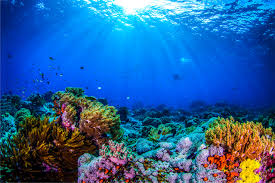 